2019-2020 н.р.Завдання І етапу Всеукраїнської  учнівської олімпіади з математики для учнів 6 класуЗавдання І етапу Всеукраїнської  учнівської олімпіади з математики для учнів 7 класуЗавдання І етапу Всеукраїнської  учнівської олімпіади з математики для учнів 8 класуЗавдання І етапу Всеукраїнської  учнівської олімпіади з математики для учнів 9 класуЗавдання І етапу Всеукраїнської  учнівської олімпіади з математики для учнів 10 класуЗавдання І етапу Всеукраїнської  учнівської олімпіади з математики для учнів 11 класуВІДПОВІДІ:Орієнтовні критерії оцінювання олімпіадної  роботиЗнайдіть найбільше натуральне число, у якого всі цифри різні та кожні дві сусідні цифри відрізняються щонайменше на 2.7бЯблука зимових сортів становили 45% від усієї  кількості зібраних фруктів у саду, а яблука сорту «Чемпіон» становили 40% від загальної кількості зібраних яблук. Скільки центнерів фруктів було зібрано, якщо яблук сорту «Чемпіон» зібрали 10,8 ц?7бСобака в 9 разів важчий від котика, мишка у 20 разів легша від котика, а ріпка в 6 разів важча від мишки. У скільки разів собака   важчий  від ріпки?7бУ магічному квадраті суми елементів у кожному рядку, стовпці та діагоналі є однаковими. На малюнку зображено магічний квадрат, з якого викинули два числа, а три числа закрили картками А,В,С. Які числа викинули з квадрата? Знайдіть їх суму.  7бУ квадраті АВСD точка М є серединою відрізка АВ. Знайдіть площу квадрата АВСD, якщо площа затемненої частини дорівнює 7 см2?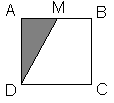 7бЯк розділити на дві рівні частини 12 відер хлібного квасу, налитого у 12-відерну бочку, користуючись 8-відерною та 5-відерною порожніми бочками?7бЗустрілись два пастухи Іван та Петро. Іван говорить Петру: «Віддай мені 1 вівцю, тоді у мене буде вдвічі більше овець, ніж у тебе» А Петро йому відповідає: «Ні! Краще ти мені віддай 1 вівцю, тоді у нас буде порівну овець». Скільки овець було у кожного пастуха?7бЗнайдіть найменше складене число, яке не ділиться на жодне із натуральних чисел від 2 до 10.7бУ клітини дошки  можна ставити зірочки (не більше 1 зірочки у клітину) таким чином, щоб у кожному рядку, кожному стовпчику та кожній діагоналі було не більше ніж 4 зірочки. Яку максимальну кількість зірочок можна поставити на дошку за таких умов?7бПрямокутники ABCD та KLMN зі сторонами  AB=3см , BC=5 см ,  MN=4см та ML=6см розташовані, як це показано на рисунку. Відомо, що площа сірої частини  прямокутника ABCD дорівнює 10 см2. Визначте, чому дорівнює площа чорної частинипрямокутника KLMN.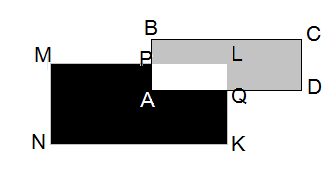 7бЧисла х і у додатні, причому х+у =5. Яке найменше значення може приймати вираз 1/х+1/у?7бНапис на надгробку  видатного математика Діофанта в м. Ісковії був зроблений у формі задачі.  Розв’яжи її, щоб  дізнатися скільки років прожив Діофант.Прах Діофанта гробниця ховає, вдивися – і каміньМудрим мистецтвом розкриє покійного вік:З волі богів шосту частину життя був він дитина,А ще половину шостої – стрів із пушком на щоках.Тільки минула сьома, з коханою він одружився.З нею п’ять років проживши, сина діждався мудрець.Та півжиття свого тішився батько лиш сином.Рано могила дитину у батька забрала.Років двічі по два батько оплакував сина.А по роках цих і сам стрів він кінець свій печальний.7бУ трикутнику АВС бісектриса кута ВВ1 ділить його на два рівнобедрені трикутники, причому АВ= ВВ1 = СВ1   Знайдіть градусну міру кутів трикутника АСВ.7бСума трьох тризначних чисел aab, aba, baa дорівнює 1998. Знайдіть усі трійки таких чисел.7бУ ромбі ABCD проведено бісектрису ВМ кута АВD, яка утворює зі стороною ромба АD кут 120º. Знайдіть кути ромба.7бСума трьох тризначних чисел aab, aba, baa дорівнює 1998. Знайдіть усі трійки таких чисел.7бСто мір хліба розділіть між п’ятьма людьми так, щоб другий отримав настільки більше за першого, наскільки третій одержить більше за другого, четвертий – більше за третього, а п’ятий – більше за четвертого. Причому,  двоє перших мають отримати в сім разів менше за трьох останніх. Скільки треба дати хліба кожному? 7бНе обчислюючи площі трикутників зі сторонами 5; 5; 6  і 5; 5; 8, встановіть чи можуть вони бути рівновеликими.7бДва листоноші – А і В, яких розділяє відстань у 59 миль, виїжджають вранці назустріч один одному. Листоноша А проїжджає за 2 години 7 миль, а листоноша В – за 3 години 8 миль, при цьому B вирушає у дорогу годиною пізніше А. Скільки миль проїде листоноша В до зустрічі з листоношею А? 7бДеяке число збільшили на 25%. На скільки відсотків потрібно зменшити одержане число, щоб отримати початкове?7бЗаповніть клітинки таблиці так, щоб числа в кожному рядку і в кожному стовпці утворювали геометричну прогресію:7бПобудуйте графік функції: 7бОснови трапеції дорівнюють a і b. Чому дорівнює відрізок, що сполучає середини діагоналей цієї трапеції?7бВизначте останню цифру числа 4343 – 1717 7бСторони a, b, c трикутника АВС лежать відповідно проти кутів А, В і С. Доведіть, що бісектриса кута А обчислюється за формулою:  7бРозв’яжіть рівняння:  7бПобудуйте графік функції: 7бЗнайдіть значення виразу , де х1 і х2 - корені рівняння 2х2 – 11х + 13 = 07бКвадрат вписано в круг. Всередині квадрата побудовано півкруги  на його сторонах  як на діаметрах. Чотири попарних перетини цих кругів утворюють фігуру  «квітка». Доведіть, що площа цієї «квітки» дорівнює площі частини описаного круга, що лежить поза квадратом.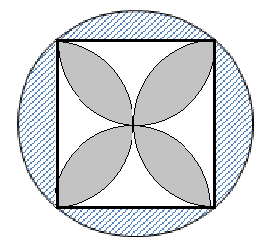 7бОбчислити , якщо .7бклас№ завданняВідповідь6Відповідь. 9758642031Зрозуміло, що число не може мати більше ніж 10 цифр, крім того, воно повинно бути десятицифровим, бо таке число завжди більше за число, яке має меншу кількість цифр. Таким чином, будемо ставити відповідні цифри по місцях. 975 – перші три цифри; другою цифрою не може бути 8, так само, як і третьою 864 – наступні три цифри. Далі не може стояти цифра 3, а має стояти 2 Тому останні цифри мають бути 3і 1.6Відповідь: 60 ц.Яблука сорту «Чемпіон» становили 40% від загальної кількості зібраних яблук, отже 40% від 45%, що становить 18% усіх зібраних фруктів. Оскільки18% усіх фруктів становить 10,8 ц, то, фруктів всього зібрали 60 ц.   6Відповідь: у 30 разів.М:Р:К:С=1:6:20:180, тобто 180:6=306Сума чисел в діагоналі дорівнює 30. Отже А=30 – 16 – 3 = 11;В = 30 – 10 – 11 = 9; С = 30 – 16 – 9 = 5.  Тоді у другому рядку стоїть 30 – 10 – 5 = 15, у третьому - 30 – 9 – 4 = 17. Їх сума 326Відповідь: 28 см2   Площа прямокутника АМКD=14 см2, отже площа квадрата 28 см277 Відповідь:  5 і 7 овець.Нехай у Івана х овець, у Петра – у. Очевидно, що х>у.  За умовою можна скласти вираз: х+1= 2(у–1), звідки  х=2у –3, тому  у >1 7Відповідь: 121.Розв’язання. Оскільки число складене, то його можна розкласти на два множники, більших від 1. Так як воно не ділиться на жодне натуральне  число від 2 до 10, то обидва множники не менші 11, а саме число не менше 121. Залишилось зауважити, що 121 не ділиться ні на одне натуральне число від 2 до 10.  7Відповідь: 32 .Розв’язання. Зрозуміло, що більше 32 поставити не можна, бо у кожному з 8 рядків можна поставити не більш ніж 4 зірочки. Залишається навести приклад розстановки 32 зірочок, що задовольняє умови задачі.7Відповідь: 19 см2.Розв’язання. Оскільки SABCD = 3∙5=15cм2, то SАРLQ = 15-10 = 5 см2Тоді площа чорної частини прямокутника KLMN складає 4∙6 – 5=19см28Відповідь: Отже, найменше значення:8Відповідь:   х/6+х/12+х/7+5+х/2+4=х;  х=88Відповідь: 36º; 72º; 72ºНехай бісектриса поділила кут В на кути по хº, тоді з рівності кутів при основі рівнобедреного трикутника  ‹С=  хº. ‹АВ1В= 2хº  як зовнішній кут  ∆ВВ1С  і ‹А=‹АВ1В= 2хºОтже, з ∆АВС маємо  2х+2х+х=180,  х=368Відповідь:   100а+10а+в+100а+10в+а+100в+10а+а=1998222а+111в=19982а+в=18в=2(9 – а). Методом перебору визначаємо, що а може дорівнювати лише цифрам  5, 6, 7, 8. Тоді в дорівнює 8, 6, 4, 2 відповідно. Отже, отримуємо трійки: (882; 828; 288)   (774; 747; 477)  (666; 666; 666)   (558; 585; 855)8Нехай ‹DВМ=хº, тоді ‹АВD=‹АDВ=2хº. З трикутника ВМD маємо: х+2х+120=180, х=20º. Отже, ‹АВD=‹АDВ=40º, ‹В=‹D=80º, ‹А=‹С=100º9Відповідь: (882; 828; 288)   (774; 747; 477)  (666; 666; 666)   (558; 585; 855)100а+10а+в+100а+10в+а+100в+10а+а=1988в=2(9 – а) Очевидно, що а ≠ 0 і  в ≠ 0, звідси а ≠ 99Відповідь: х=;  у=9Відповідь: Трикутники рівнобедрені, мають рівні бічні сторони по 5 см, тому їх площі будуть залежати від довжин основ і висот. Висота є медіаною, тому ділить основи на відрізки по 4 і 3 см відповідно. В обох випадках отримуємо прямокутні трикутники зі сторонами 5,4,3 (Єгипетський трикутник). Отже дані трикутники є рівновеликими.9Відповідь:  Для початку дізнаємося швидкості обох листоношів: швидкість А = 3,5 м/год., швидкість В = 8/3 м/год. Якщо відомо, що А проїхав на годину більше, віднімаємо цю відстань із загальної величини: 59-3,5 = 55,5. Потім ділимо отриману різницю на швидкість зближення: 55,5:37/6 = 9 год. Швидкість В помножити на час: 9*8/3 = 24 м9Відповідь:  На 20%10 10 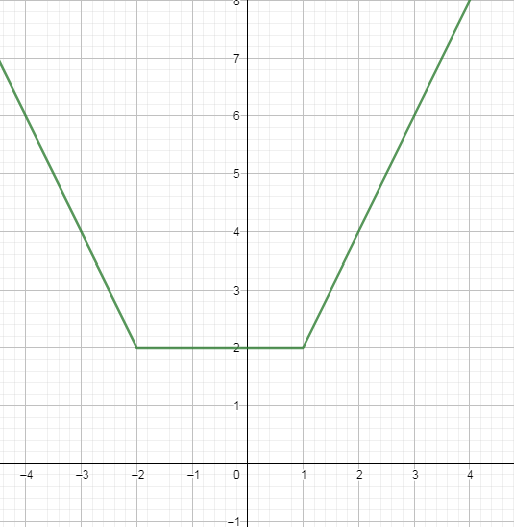 х є (-∞; -2): у =-х-2-х+1-1                    у=-2х-2х є [-2; 1]:  у=х+2-х+1-1                    у=2х є (1; +∞): у=х+2+х-1-1                    у=2х10 Відповідь:  10 Відповідь: 0431 закінчується 3      171 закінчується 7432 закінчується 9      172 закінчується 9433 закінчується 7      173 закінчується 3434 закінчується 1      174 закінчується 1Період 4                      Період 44343 – 1717 = 434∙10+3 – 174∙4+1      = ...0                    закінчується 7   закінчується 710 S∆ABC = S∆ABD +  S∆ACD => =  . Оскільки SinA=, то з попередньої рівності маємо:  Звідси 11=1 або x1=                             x2=        11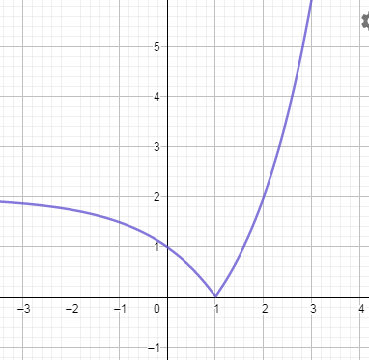 11За теоремою Вієта ,Звідси маємо: 11Нехай сторона квадрата а, тоді площа «квітки» буде складатися з 8 площ сегментів, радіус  сегмента  r = а/2 і централь ний кут 90º. S квітки = а2(π/2 – 1)Площа круга поза квадратом складається з 4 площ сегментів, радіус сегмента R= а/√2 і центральний кут 90º.  S круга. поза кв. = а2(π/2 – 1)Отже, S квітки = S круга. поза кв.117Повне правильне розв’язання завдання6  Повне правильне розв’язання. Є недоліки, які в цілому не впливають на розв’язання5  Розв’язання в цілому вірне. Однак воно містить ряд помилок, або не розглянуті окремі випадки. Але воно може стати правильним після невеликих виправлень або доповнень4  Правильно розглянуто один з істотних випадків, вірно проведене дослідження або пояснення, частково розв’язане завдання3Доведені допоміжні твердження, вірно розпочато розв’язування 2Розглянуто окремі важливі елементи розв’язання, або почато розв’язування завдання з подальшим невірним розв’язком 1Розв’язуване  завдання  виконано з грубими помилками, які призвели до неправильного результату або присутня лише ідея розв’язку0Початок виконання завдання неправильний або до виконання завдання не приступав 